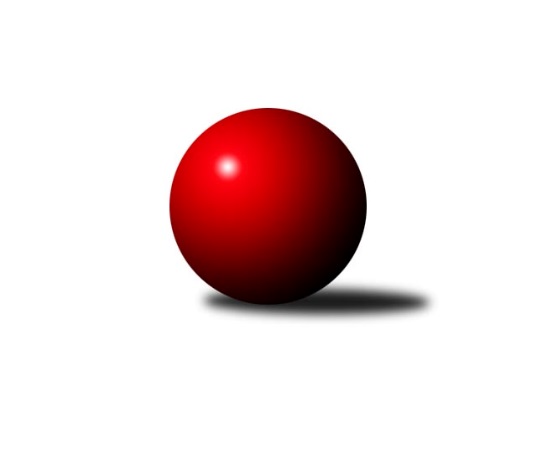 Č.11Ročník 2015/2016	18.5.2024 3. KLM C 2015/2016Statistika 11. kolaTabulka družstev:		družstvo	záp	výh	rem	proh	skore	sety	průměr	body	plné	dorážka	chyby	1.	TJ Sokol Chvalíkovice ˝A˝	11	8	1	2	62.0 : 26.0 	(151.0 : 113.0)	3195	17	2141	1054	30.1	2.	TJ Unie Hlubina ˝A˝	11	6	3	2	53.0 : 35.0 	(142.5 : 121.5)	3128	15	2115	1013	30.3	3.	HKK Olomouc ˝B˝	11	7	0	4	51.5 : 36.5 	(142.5 : 121.5)	3143	14	2133	1009	34.1	4.	TJ Jiskra Rýmařov ˝A˝	11	7	0	4	49.0 : 39.0 	(134.5 : 129.5)	3199	14	2163	1036	32.8	5.	KK Zábřeh ˝B˝	10	5	1	4	44.0 : 36.0 	(123.5 : 116.5)	3124	11	2103	1021	36	6.	TJ Zbrojovka Vsetín ˝A˝	11	5	1	5	45.0 : 43.0 	(136.0 : 128.0)	3156	11	2139	1017	30.5	7.	TJ Tatran Litovel ˝A˝	11	5	1	5	40.5 : 47.5 	(121.5 : 142.5)	3122	11	2106	1016	33.3	8.	TJ Sokol Bohumín ˝A˝	11	5	0	6	45.0 : 43.0 	(131.0 : 133.0)	3144	10	2123	1021	30.5	9.	KK Šumperk˝A˝	11	4	0	7	32.0 : 56.0 	(117.5 : 146.5)	3110	8	2097	1013	31	10.	TJ Sokol Sedlnice ˝A˝	11	3	1	7	34.0 : 54.0 	(124.5 : 139.5)	3111	7	2113	997	39.6	11.	TJ Sokol Rybník	10	3	0	7	30.0 : 50.0 	(111.5 : 128.5)	3156	6	2131	1025	37.2	12.	Sokol Přemyslovice˝A˝	11	3	0	8	34.0 : 54.0 	(124.0 : 140.0)	3107	6	2136	972	38.6Tabulka doma:		družstvo	záp	výh	rem	proh	skore	sety	průměr	body	maximum	minimum	1.	TJ Sokol Chvalíkovice ˝A˝	5	5	0	0	34.0 : 6.0 	(83.5 : 36.5)	3299	10	3420	3173	2.	TJ Unie Hlubina ˝A˝	6	4	2	0	33.0 : 15.0 	(81.5 : 62.5)	3093	10	3148	3025	3.	TJ Jiskra Rýmařov ˝A˝	6	5	0	1	32.0 : 16.0 	(80.0 : 64.0)	3249	10	3358	3141	4.	TJ Zbrojovka Vsetín ˝A˝	5	4	1	0	28.0 : 12.0 	(70.0 : 50.0)	3192	9	3305	3060	5.	HKK Olomouc ˝B˝	5	4	0	1	28.0 : 12.0 	(68.0 : 52.0)	3270	8	3346	3207	6.	KK Zábřeh ˝B˝	5	4	0	1	28.0 : 12.0 	(67.5 : 52.5)	3165	8	3268	3097	7.	KK Šumperk˝A˝	5	3	0	2	21.0 : 19.0 	(61.0 : 59.0)	3150	6	3215	3102	8.	TJ Sokol Bohumín ˝A˝	6	3	0	3	28.0 : 20.0 	(77.0 : 67.0)	3045	6	3117	2987	9.	TJ Tatran Litovel ˝A˝	5	2	1	2	21.5 : 18.5 	(60.5 : 59.5)	3104	5	3144	3085	10.	TJ Sokol Rybník	5	2	0	3	18.0 : 22.0 	(60.0 : 60.0)	3381	4	3426	3309	11.	Sokol Přemyslovice˝A˝	6	1	0	5	16.0 : 32.0 	(64.5 : 79.5)	3073	2	3125	3020	12.	TJ Sokol Sedlnice ˝A˝	6	1	0	5	15.0 : 33.0 	(65.5 : 78.5)	3178	2	3293	3072Tabulka venku:		družstvo	záp	výh	rem	proh	skore	sety	průměr	body	maximum	minimum	1.	TJ Sokol Chvalíkovice ˝A˝	6	3	1	2	28.0 : 20.0 	(67.5 : 76.5)	3177	7	3396	2916	2.	HKK Olomouc ˝B˝	6	3	0	3	23.5 : 24.5 	(74.5 : 69.5)	3121	6	3247	2987	3.	TJ Tatran Litovel ˝A˝	6	3	0	3	19.0 : 29.0 	(61.0 : 83.0)	3125	6	3227	3069	4.	TJ Unie Hlubina ˝A˝	5	2	1	2	20.0 : 20.0 	(61.0 : 59.0)	3137	5	3255	2985	5.	TJ Sokol Sedlnice ˝A˝	5	2	1	2	19.0 : 21.0 	(59.0 : 61.0)	3097	5	3343	2938	6.	Sokol Přemyslovice˝A˝	5	2	0	3	18.0 : 22.0 	(59.5 : 60.5)	3104	4	3227	3035	7.	TJ Jiskra Rýmařov ˝A˝	5	2	0	3	17.0 : 23.0 	(54.5 : 65.5)	3189	4	3433	2951	8.	TJ Sokol Bohumín ˝A˝	5	2	0	3	17.0 : 23.0 	(54.0 : 66.0)	3163	4	3259	3060	9.	KK Zábřeh ˝B˝	5	1	1	3	16.0 : 24.0 	(56.0 : 64.0)	3116	3	3267	2969	10.	TJ Sokol Rybník	5	1	0	4	12.0 : 28.0 	(51.5 : 68.5)	3100	2	3256	3013	11.	TJ Zbrojovka Vsetín ˝A˝	6	1	0	5	17.0 : 31.0 	(66.0 : 78.0)	3150	2	3417	3006	12.	KK Šumperk˝A˝	6	1	0	5	11.0 : 37.0 	(56.5 : 87.5)	3103	2	3231	2889Tabulka podzimní části:		družstvo	záp	výh	rem	proh	skore	sety	průměr	body	doma	venku	1.	TJ Sokol Chvalíkovice ˝A˝	11	8	1	2	62.0 : 26.0 	(151.0 : 113.0)	3195	17 	5 	0 	0 	3 	1 	2	2.	TJ Unie Hlubina ˝A˝	11	6	3	2	53.0 : 35.0 	(142.5 : 121.5)	3128	15 	4 	2 	0 	2 	1 	2	3.	HKK Olomouc ˝B˝	11	7	0	4	51.5 : 36.5 	(142.5 : 121.5)	3143	14 	4 	0 	1 	3 	0 	3	4.	TJ Jiskra Rýmařov ˝A˝	11	7	0	4	49.0 : 39.0 	(134.5 : 129.5)	3199	14 	5 	0 	1 	2 	0 	3	5.	KK Zábřeh ˝B˝	10	5	1	4	44.0 : 36.0 	(123.5 : 116.5)	3124	11 	4 	0 	1 	1 	1 	3	6.	TJ Zbrojovka Vsetín ˝A˝	11	5	1	5	45.0 : 43.0 	(136.0 : 128.0)	3156	11 	4 	1 	0 	1 	0 	5	7.	TJ Tatran Litovel ˝A˝	11	5	1	5	40.5 : 47.5 	(121.5 : 142.5)	3122	11 	2 	1 	2 	3 	0 	3	8.	TJ Sokol Bohumín ˝A˝	11	5	0	6	45.0 : 43.0 	(131.0 : 133.0)	3144	10 	3 	0 	3 	2 	0 	3	9.	KK Šumperk˝A˝	11	4	0	7	32.0 : 56.0 	(117.5 : 146.5)	3110	8 	3 	0 	2 	1 	0 	5	10.	TJ Sokol Sedlnice ˝A˝	11	3	1	7	34.0 : 54.0 	(124.5 : 139.5)	3111	7 	1 	0 	5 	2 	1 	2	11.	TJ Sokol Rybník	10	3	0	7	30.0 : 50.0 	(111.5 : 128.5)	3156	6 	2 	0 	3 	1 	0 	4	12.	Sokol Přemyslovice˝A˝	11	3	0	8	34.0 : 54.0 	(124.0 : 140.0)	3107	6 	1 	0 	5 	2 	0 	3Tabulka jarní části:		družstvo	záp	výh	rem	proh	skore	sety	průměr	body	doma	venku	1.	TJ Jiskra Rýmařov ˝A˝	0	0	0	0	0.0 : 0.0 	(0.0 : 0.0)	0	0 	0 	0 	0 	0 	0 	0 	2.	TJ Zbrojovka Vsetín ˝A˝	0	0	0	0	0.0 : 0.0 	(0.0 : 0.0)	0	0 	0 	0 	0 	0 	0 	0 	3.	KK Šumperk˝A˝	0	0	0	0	0.0 : 0.0 	(0.0 : 0.0)	0	0 	0 	0 	0 	0 	0 	0 	4.	Sokol Přemyslovice˝A˝	0	0	0	0	0.0 : 0.0 	(0.0 : 0.0)	0	0 	0 	0 	0 	0 	0 	0 	5.	TJ Sokol Rybník	0	0	0	0	0.0 : 0.0 	(0.0 : 0.0)	0	0 	0 	0 	0 	0 	0 	0 	6.	KK Zábřeh ˝B˝	0	0	0	0	0.0 : 0.0 	(0.0 : 0.0)	0	0 	0 	0 	0 	0 	0 	0 	7.	HKK Olomouc ˝B˝	0	0	0	0	0.0 : 0.0 	(0.0 : 0.0)	0	0 	0 	0 	0 	0 	0 	0 	8.	TJ Tatran Litovel ˝A˝	0	0	0	0	0.0 : 0.0 	(0.0 : 0.0)	0	0 	0 	0 	0 	0 	0 	0 	9.	TJ Sokol Chvalíkovice ˝A˝	0	0	0	0	0.0 : 0.0 	(0.0 : 0.0)	0	0 	0 	0 	0 	0 	0 	0 	10.	TJ Sokol Bohumín ˝A˝	0	0	0	0	0.0 : 0.0 	(0.0 : 0.0)	0	0 	0 	0 	0 	0 	0 	0 	11.	TJ Unie Hlubina ˝A˝	0	0	0	0	0.0 : 0.0 	(0.0 : 0.0)	0	0 	0 	0 	0 	0 	0 	0 	12.	TJ Sokol Sedlnice ˝A˝	0	0	0	0	0.0 : 0.0 	(0.0 : 0.0)	0	0 	0 	0 	0 	0 	0 	0 Zisk bodů pro družstvo:		jméno hráče	družstvo	body	zápasy	v %	dílčí body	sety	v %	1.	Jiří Staněk 	TJ Sokol Chvalíkovice ˝A˝ 	11	/	11	(100%)	35	/	44	(80%)	2.	Michal Albrecht 	KK Zábřeh ˝B˝ 	10	/	10	(100%)	31	/	40	(78%)	3.	Milan Dědáček 	TJ Jiskra Rýmařov ˝A˝ 	10	/	11	(91%)	32	/	44	(73%)	4.	Fridrich Péli 	TJ Sokol Bohumín ˝A˝ 	10	/	11	(91%)	31	/	44	(70%)	5.	Jan Körner 	KK Zábřeh ˝B˝ 	9	/	10	(90%)	26.5	/	40	(66%)	6.	Jaroslav Tezzele 	TJ Jiskra Rýmařov ˝A˝ 	9	/	11	(82%)	29	/	44	(66%)	7.	Ladislav Stárek 	TJ Jiskra Rýmařov ˝A˝ 	8	/	11	(73%)	26	/	44	(59%)	8.	Jiří Čamek 	TJ Tatran Litovel ˝A˝ 	7.5	/	12	(63%)	29	/	48	(60%)	9.	Ivan Říha 	TJ Zbrojovka Vsetín ˝A˝ 	7	/	8	(88%)	20	/	32	(63%)	10.	Vladimír Valenta 	TJ Sokol Chvalíkovice ˝A˝ 	7	/	10	(70%)	26	/	40	(65%)	11.	Eduard Tomek 	Sokol Přemyslovice˝A˝ 	7	/	10	(70%)	23.5	/	40	(59%)	12.	David Hendrych 	TJ Sokol Chvalíkovice ˝A˝ 	7	/	10	(70%)	19	/	40	(48%)	13.	Jakub Hendrych 	TJ Sokol Chvalíkovice ˝A˝ 	7	/	11	(64%)	26	/	44	(59%)	14.	Aleš Staněk 	TJ Sokol Chvalíkovice ˝A˝ 	6	/	7	(86%)	18.5	/	28	(66%)	15.	Tomáš Műller 	TJ Sokol Rybník 	6	/	8	(75%)	22	/	32	(69%)	16.	Michal Hejtmánek 	TJ Unie Hlubina ˝A˝ 	6	/	8	(75%)	18.5	/	32	(58%)	17.	Přemysl Žáček 	TJ Unie Hlubina ˝A˝ 	6	/	9	(67%)	23	/	36	(64%)	18.	Kamil Axman 	TJ Tatran Litovel ˝A˝ 	6	/	9	(67%)	22	/	36	(61%)	19.	Petr Chodura 	TJ Unie Hlubina ˝A˝ 	6	/	9	(67%)	21	/	36	(58%)	20.	Zdeněk Skala 	TJ Sokol Sedlnice ˝A˝ 	6	/	10	(60%)	25.5	/	40	(64%)	21.	Miroslav Dokoupil 	HKK Olomouc ˝B˝ 	6	/	10	(60%)	23	/	40	(58%)	22.	Dušan Říha 	HKK Olomouc ˝B˝ 	6	/	10	(60%)	21	/	40	(53%)	23.	Pavel Niesyt 	TJ Sokol Bohumín ˝A˝ 	6	/	11	(55%)	26	/	44	(59%)	24.	Milan Janyška 	TJ Sokol Sedlnice ˝A˝ 	6	/	11	(55%)	24.5	/	44	(56%)	25.	Břetislav Sobota 	HKK Olomouc ˝B˝ 	6	/	11	(55%)	23	/	44	(52%)	26.	Petr Basta 	TJ Unie Hlubina ˝A˝ 	6	/	11	(55%)	23	/	44	(52%)	27.	Vlastimil Bělíček 	TJ Zbrojovka Vsetín ˝A˝ 	5	/	5	(100%)	16	/	20	(80%)	28.	Jaromír Hendrych ml. 	HKK Olomouc ˝B˝ 	5	/	5	(100%)	13	/	20	(65%)	29.	Ladislav Petr 	TJ Sokol Sedlnice ˝A˝ 	5	/	9	(56%)	22	/	36	(61%)	30.	Petr Kuttler 	TJ Sokol Bohumín ˝A˝ 	5	/	9	(56%)	16.5	/	36	(46%)	31.	Radek Malíšek 	HKK Olomouc ˝B˝ 	5	/	10	(50%)	24.5	/	40	(61%)	32.	Adam Běláška 	KK Šumperk˝A˝ 	5	/	10	(50%)	21	/	40	(53%)	33.	Martin Juřica 	TJ Sokol Sedlnice ˝A˝ 	5	/	10	(50%)	20	/	40	(50%)	34.	Jaromír Rabenseifner 	KK Šumperk˝A˝ 	5	/	10	(50%)	19	/	40	(48%)	35.	Radek Grulich 	Sokol Přemyslovice˝A˝ 	5	/	10	(50%)	19	/	40	(48%)	36.	Marek Zapletal 	KK Šumperk˝A˝ 	5	/	11	(45%)	23.5	/	44	(53%)	37.	Vladimír Konečný 	TJ Unie Hlubina ˝A˝ 	5	/	11	(45%)	22.5	/	44	(51%)	38.	František Oliva 	TJ Unie Hlubina ˝A˝ 	5	/	11	(45%)	22	/	44	(50%)	39.	Theodor Marančák 	TJ Zbrojovka Vsetín ˝A˝ 	4	/	5	(80%)	15	/	20	(75%)	40.	Aleš Kohutek 	TJ Sokol Bohumín ˝A˝ 	4	/	5	(80%)	9	/	20	(45%)	41.	Martin Dolák 	TJ Zbrojovka Vsetín ˝A˝ 	4	/	7	(57%)	15.5	/	28	(55%)	42.	Pavel Močár 	Sokol Přemyslovice˝A˝ 	4	/	7	(57%)	14	/	28	(50%)	43.	Radek Hendrych 	TJ Sokol Chvalíkovice ˝A˝ 	4	/	7	(57%)	12.5	/	28	(45%)	44.	Miroslav Kubík 	TJ Zbrojovka Vsetín ˝A˝ 	4	/	8	(50%)	14	/	32	(44%)	45.	Jaroslav Tobola 	TJ Sokol Sedlnice ˝A˝ 	4	/	9	(44%)	16	/	36	(44%)	46.	Miroslav Kolář ml. 	TJ Sokol Rybník 	4	/	9	(44%)	15	/	36	(42%)	47.	Ladislav Janáč 	TJ Jiskra Rýmařov ˝A˝ 	4	/	9	(44%)	14	/	36	(39%)	48.	Vladimír Kostka 	TJ Sokol Chvalíkovice ˝A˝ 	4	/	9	(44%)	14	/	36	(39%)	49.	Zoltán Bagári 	TJ Zbrojovka Vsetín ˝A˝ 	4	/	10	(40%)	19	/	40	(48%)	50.	Lukáš Műller 	TJ Sokol Rybník 	4	/	10	(40%)	17	/	40	(43%)	51.	Miroslav Talášek 	TJ Tatran Litovel ˝A˝ 	3	/	5	(60%)	11.5	/	20	(58%)	52.	Josef Šrámek 	HKK Olomouc ˝B˝ 	3	/	6	(50%)	12	/	24	(50%)	53.	Petr Axman 	TJ Tatran Litovel ˝A˝ 	3	/	7	(43%)	12	/	28	(43%)	54.	Milan Šula 	KK Zábřeh ˝B˝ 	3	/	8	(38%)	16	/	32	(50%)	55.	Tomáš Herrman 	TJ Sokol Rybník 	3	/	8	(38%)	15.5	/	32	(48%)	56.	Tomáš Novosad 	TJ Zbrojovka Vsetín ˝A˝ 	3	/	8	(38%)	15.5	/	32	(48%)	57.	Roman Honl 	TJ Sokol Bohumín ˝A˝ 	3	/	8	(38%)	14	/	32	(44%)	58.	Petr Matějka 	KK Šumperk˝A˝ 	3	/	8	(38%)	12	/	32	(38%)	59.	Milan Sekanina 	HKK Olomouc ˝B˝ 	3	/	8	(38%)	12	/	32	(38%)	60.	Tomáš Hambálek 	TJ Zbrojovka Vsetín ˝A˝ 	3	/	9	(33%)	17	/	36	(47%)	61.	Jaroslav Sedlář 	KK Šumperk˝A˝ 	3	/	9	(33%)	16	/	36	(44%)	62.	David Čulík 	TJ Tatran Litovel ˝A˝ 	3	/	9	(33%)	15.5	/	36	(43%)	63.	Jiří Fiala 	TJ Tatran Litovel ˝A˝ 	3	/	9	(33%)	14	/	36	(39%)	64.	Jan Zaškolný 	TJ Sokol Bohumín ˝A˝ 	3	/	9	(33%)	12	/	36	(33%)	65.	Miroslav Štěpán 	KK Zábřeh ˝B˝ 	3	/	10	(30%)	16	/	40	(40%)	66.	Jan Sedláček 	Sokol Přemyslovice˝A˝ 	3	/	11	(27%)	17	/	44	(39%)	67.	Matouš Krajzinger 	HKK Olomouc ˝B˝ 	2.5	/	4	(63%)	11	/	16	(69%)	68.	Zdeněk Grulich 	Sokol Přemyslovice˝A˝ 	2	/	2	(100%)	4	/	8	(50%)	69.	Tomáš Dražil 	KK Zábřeh ˝B˝ 	2	/	3	(67%)	6.5	/	12	(54%)	70.	Martin Vitásek 	KK Zábřeh ˝B˝ 	2	/	3	(67%)	6	/	12	(50%)	71.	Josef Karafiát 	KK Zábřeh ˝B˝ 	2	/	4	(50%)	9	/	16	(56%)	72.	Miroslav Dušek 	TJ Sokol Rybník 	2	/	4	(50%)	9	/	16	(56%)	73.	Zdeněk Peč 	Sokol Přemyslovice˝A˝ 	2	/	6	(33%)	14	/	24	(58%)	74.	Miroslav Ondrouch 	Sokol Přemyslovice˝A˝ 	2	/	8	(25%)	14.5	/	32	(45%)	75.	Jiří Karafiát 	KK Zábřeh ˝B˝ 	2	/	8	(25%)	7.5	/	32	(23%)	76.	Josef Pilatík 	TJ Jiskra Rýmařov ˝A˝ 	2	/	9	(22%)	14.5	/	36	(40%)	77.	Jiří Kmoníček 	TJ Sokol Rybník 	2	/	9	(22%)	12.5	/	36	(35%)	78.	Jan Vencl 	TJ Sokol Rybník 	2	/	10	(20%)	17.5	/	40	(44%)	79.	Miroslav Smrčka 	KK Šumperk˝A˝ 	2	/	10	(20%)	14	/	40	(35%)	80.	František Baleka 	TJ Tatran Litovel ˝A˝ 	2	/	10	(20%)	11.5	/	40	(29%)	81.	Jaroslav Heblák 	TJ Jiskra Rýmařov ˝A˝ 	2	/	11	(18%)	17	/	44	(39%)	82.	Lukáš Modlitba 	TJ Sokol Bohumín ˝A˝ 	1	/	1	(100%)	4	/	4	(100%)	83.	Michal Zatyko 	TJ Unie Hlubina ˝A˝ 	1	/	1	(100%)	3	/	4	(75%)	84.	Karol Nitka 	TJ Sokol Bohumín ˝A˝ 	1	/	1	(100%)	3	/	4	(75%)	85.	Jiří Šoupal 	Sokol Přemyslovice˝A˝ 	1	/	2	(50%)	4	/	8	(50%)	86.	Petr Brablec 	TJ Unie Hlubina ˝A˝ 	1	/	3	(33%)	5	/	12	(42%)	87.	Jan Stuchlík 	TJ Sokol Sedlnice ˝A˝ 	1	/	5	(20%)	6.5	/	20	(33%)	88.	Gustav Vojtek 	KK Šumperk˝A˝ 	1	/	6	(17%)	11	/	24	(46%)	89.	Štefan Dendis 	TJ Sokol Bohumín ˝A˝ 	1	/	8	(13%)	9.5	/	32	(30%)	90.	Pavel Dvořák 	Sokol Přemyslovice˝A˝ 	0	/	1	(0%)	2	/	4	(50%)	91.	Rostislav Kletenský 	TJ Sokol Sedlnice ˝A˝ 	0	/	1	(0%)	2	/	4	(50%)	92.	Michal Kolář 	Sokol Přemyslovice˝A˝ 	0	/	1	(0%)	2	/	4	(50%)	93.	Jaroslav Klekner 	TJ Unie Hlubina ˝A˝ 	0	/	1	(0%)	1.5	/	4	(38%)	94.	Milan Dvorský 	Sokol Přemyslovice˝A˝ 	0	/	1	(0%)	1	/	4	(25%)	95.	Radek Hejtman 	HKK Olomouc ˝B˝ 	0	/	1	(0%)	1	/	4	(25%)	96.	Martin Kovács 	TJ Zbrojovka Vsetín ˝A˝ 	0	/	1	(0%)	1	/	4	(25%)	97.	Miroslav Plášek 	TJ Zbrojovka Vsetín ˝A˝ 	0	/	1	(0%)	1	/	4	(25%)	98.	Oldřich Pajchl 	Sokol Přemyslovice˝A˝ 	0	/	1	(0%)	1	/	4	(25%)	99.	Miroslav Kašík 	TJ Zbrojovka Vsetín ˝A˝ 	0	/	1	(0%)	0	/	4	(0%)	100.	Daniel Bělíček 	TJ Zbrojovka Vsetín ˝A˝ 	0	/	2	(0%)	2	/	8	(25%)	101.	Ludvík Vymazal 	TJ Tatran Litovel ˝A˝ 	0	/	2	(0%)	2	/	8	(25%)	102.	Lukáš Vybíral 	Sokol Přemyslovice˝A˝ 	0	/	2	(0%)	1	/	8	(13%)	103.	Vojtěch Jurníček 	Sokol Přemyslovice˝A˝ 	0	/	2	(0%)	1	/	8	(13%)	104.	Mykola Vološčuk 	KK Zábřeh ˝B˝ 	0	/	2	(0%)	1	/	8	(13%)	105.	Lukáš Koliba 	TJ Sokol Sedlnice ˝A˝ 	0	/	2	(0%)	1	/	8	(13%)	106.	Štěpán Charník 	TJ Jiskra Rýmařov ˝A˝ 	0	/	2	(0%)	0	/	8	(0%)	107.	Jaroslav Chvostek 	TJ Sokol Sedlnice ˝A˝ 	0	/	5	(0%)	4	/	20	(20%)Průměry na kuželnách:		kuželna	průměr	plné	dorážka	chyby	výkon na hráče	1.	TJ Lokomotiva Česká Třebová, 1-4	3373	2271	1102	33.7	(562.2)	2.	HKK Olomouc, 1-8	3239	2217	1022	36.6	(539.9)	3.	TJ Opava, 1-4	3208	2165	1043	36.6	(534.8)	4.	KK Jiskra Rýmařov, 1-4	3207	2168	1039	31.8	(534.7)	5.	TJ Valašské Meziříčí, 1-4	3201	2156	1044	36.8	(533.5)	6.	TJ Zbrojovka Vsetín, 1-4	3156	2125	1031	29.2	(526.1)	7.	KK Šumperk, 1-4	3128	2112	1016	26.8	(521.4)	8.	KK Zábřeh, 1-4	3122	2105	1017	35.5	(520.5)	9.	Sokol Přemyslovice, 1-4	3092	2083	1008	31.0	(515.4)	10.	TJ VOKD Poruba, 1-4	3051	2067	983	34.5	(508.5)	11.	TJ Sokol Bohumín, 1-4	3020	2061	959	39.3	(503.5)Nejlepší výkony na kuželnách:TJ Lokomotiva Česká Třebová, 1-4TJ Jiskra Rýmařov ˝A˝	3433	4. kolo	Tomáš Dražil 	KK Zábřeh ˝B˝	645	10. koloTJ Sokol Rybník	3426	8. kolo	Jan Vencl 	TJ Sokol Rybník	628	10. koloTJ Sokol Rybník	3419	4. kolo	Ladislav Stárek 	TJ Jiskra Rýmařov ˝A˝	625	4. koloTJ Zbrojovka Vsetín ˝A˝	3417	8. kolo	Tomáš Műller 	TJ Sokol Rybník	623	8. koloTJ Sokol Chvalíkovice ˝A˝	3396	1. kolo	Aleš Staněk 	TJ Sokol Chvalíkovice ˝A˝	619	1. koloTJ Sokol Rybník	3378	1. kolo	Jaroslav Tezzele 	TJ Jiskra Rýmařov ˝A˝	613	4. koloTJ Sokol Rybník	3376	10. kolo	Ivan Říha 	TJ Zbrojovka Vsetín ˝A˝	607	8. koloTJ Sokol Rybník	3372	2. kolo	Jan Vencl 	TJ Sokol Rybník	602	8. koloKK Zábřeh ˝B˝	3351	10. kolo	Theodor Marančák 	TJ Zbrojovka Vsetín ˝A˝	602	8. koloTJ Sokol Sedlnice ˝A˝	3343	6. kolo	Jiří Staněk 	TJ Sokol Chvalíkovice ˝A˝	602	1. koloHKK Olomouc, 1-8HKK Olomouc ˝B˝	3346	4. kolo	Matouš Krajzinger 	HKK Olomouc ˝B˝	612	11. koloHKK Olomouc ˝B˝	3292	11. kolo	Martin Vitásek 	KK Zábřeh ˝B˝	590	7. koloHKK Olomouc ˝B˝	3279	7. kolo	Michal Albrecht 	KK Zábřeh ˝B˝	590	7. koloKK Zábřeh ˝B˝	3267	7. kolo	Adam Běláška 	KK Šumperk˝A˝	584	4. koloTJ Sokol Rybník	3256	9. kolo	Břetislav Sobota 	HKK Olomouc ˝B˝	578	4. koloTJ Unie Hlubina ˝A˝	3255	11. kolo	Břetislav Sobota 	HKK Olomouc ˝B˝	574	2. koloKK Šumperk˝A˝	3231	4. kolo	Milan Sekanina 	HKK Olomouc ˝B˝	566	4. koloHKK Olomouc ˝B˝	3225	2. kolo	Břetislav Sobota 	HKK Olomouc ˝B˝	564	7. koloHKK Olomouc ˝B˝	3207	9. kolo	Milan Sekanina 	HKK Olomouc ˝B˝	563	7. koloSokol Přemyslovice˝A˝	3035	2. kolo	Dušan Říha 	HKK Olomouc ˝B˝	558	4. koloTJ Opava, 1-4TJ Sokol Chvalíkovice ˝A˝	3420	4. kolo	Aleš Staněk 	TJ Sokol Chvalíkovice ˝A˝	623	4. koloTJ Sokol Chvalíkovice ˝A˝	3321	10. kolo	Jiří Staněk 	TJ Sokol Chvalíkovice ˝A˝	612	8. koloTJ Sokol Chvalíkovice ˝A˝	3320	8. kolo	Aleš Staněk 	TJ Sokol Chvalíkovice ˝A˝	607	6. koloTJ Sokol Chvalíkovice ˝A˝	3262	2. kolo	Michal Albrecht 	KK Zábřeh ˝B˝	604	8. koloKK Zábřeh ˝B˝	3196	8. kolo	Jiří Staněk 	TJ Sokol Chvalíkovice ˝A˝	597	4. koloKK Šumperk˝A˝	3184	2. kolo	Jakub Hendrych 	TJ Sokol Chvalíkovice ˝A˝	587	10. koloTJ Sokol Chvalíkovice ˝A˝	3173	6. kolo	Radek Hendrych 	TJ Sokol Chvalíkovice ˝A˝	586	4. koloTJ Zbrojovka Vsetín ˝A˝	3145	4. kolo	Aleš Staněk 	TJ Sokol Chvalíkovice ˝A˝	573	8. koloTJ Tatran Litovel ˝A˝	3081	10. kolo	Jiří Staněk 	TJ Sokol Chvalíkovice ˝A˝	570	10. koloHKK Olomouc ˝B˝	2987	6. kolo	Jiří Staněk 	TJ Sokol Chvalíkovice ˝A˝	567	2. koloKK Jiskra Rýmařov, 1-4TJ Jiskra Rýmařov ˝A˝	3358	7. kolo	Milan Dědáček 	TJ Jiskra Rýmařov ˝A˝	612	7. koloTJ Jiskra Rýmařov ˝A˝	3305	3. kolo	Jiří Staněk 	TJ Sokol Chvalíkovice ˝A˝	597	7. koloTJ Jiskra Rýmařov ˝A˝	3241	10. kolo	Milan Dědáček 	TJ Jiskra Rýmařov ˝A˝	590	8. koloTJ Jiskra Rýmařov ˝A˝	3239	8. kolo	Milan Dědáček 	TJ Jiskra Rýmařov ˝A˝	583	3. koloSokol Přemyslovice˝A˝	3227	8. kolo	Ladislav Janáč 	TJ Jiskra Rýmařov ˝A˝	583	3. koloTJ Tatran Litovel ˝A˝	3227	3. kolo	Milan Dědáček 	TJ Jiskra Rýmařov ˝A˝	581	1. koloTJ Jiskra Rýmařov ˝A˝	3210	1. kolo	Jaroslav Tezzele 	TJ Jiskra Rýmařov ˝A˝	577	10. koloTJ Sokol Chvalíkovice ˝A˝	3190	7. kolo	Jaroslav Sedlář 	KK Šumperk˝A˝	574	10. koloTJ Sokol Bohumín ˝A˝	3168	5. kolo	Vladimír Valenta 	TJ Sokol Chvalíkovice ˝A˝	569	7. koloHKK Olomouc ˝B˝	3142	1. kolo	Jan Sedláček 	Sokol Přemyslovice˝A˝	568	8. koloTJ Valašské Meziříčí, 1-4TJ Sokol Chvalíkovice ˝A˝	3378	11. kolo	Aleš Staněk 	TJ Sokol Chvalíkovice ˝A˝	613	11. koloTJ Sokol Sedlnice ˝A˝	3293	11. kolo	Jiří Staněk 	TJ Sokol Chvalíkovice ˝A˝	583	11. koloTJ Sokol Bohumín ˝A˝	3248	7. kolo	Milan Dědáček 	TJ Jiskra Rýmařov ˝A˝	578	9. koloHKK Olomouc ˝B˝	3247	3. kolo	Vladimír Valenta 	TJ Sokol Chvalíkovice ˝A˝	577	11. koloTJ Sokol Sedlnice ˝A˝	3246	1. kolo	David Hendrych 	TJ Sokol Chvalíkovice ˝A˝	577	11. koloTJ Jiskra Rýmařov ˝A˝	3217	9. kolo	Roman Honl 	TJ Sokol Bohumín ˝A˝	576	7. koloTJ Sokol Sedlnice ˝A˝	3194	9. kolo	Petr Kuttler 	TJ Sokol Bohumín ˝A˝	573	7. koloTJ Sokol Sedlnice ˝A˝	3165	7. kolo	Jaroslav Tezzele 	TJ Jiskra Rýmařov ˝A˝	568	9. koloKK Šumperk˝A˝	3152	1. kolo	Ladislav Petr 	TJ Sokol Sedlnice ˝A˝	567	7. koloTJ Tatran Litovel ˝A˝	3101	5. kolo	Jiří Čamek 	TJ Tatran Litovel ˝A˝	565	5. koloTJ Zbrojovka Vsetín, 1-4TJ Zbrojovka Vsetín ˝A˝	3305	11. kolo	Vlastimil Bělíček 	TJ Zbrojovka Vsetín ˝A˝	621	9. koloTJ Zbrojovka Vsetín ˝A˝	3286	9. kolo	Vlastimil Bělíček 	TJ Zbrojovka Vsetín ˝A˝	583	11. koloTJ Jiskra Rýmařov ˝A˝	3268	11. kolo	Milan Dědáček 	TJ Jiskra Rýmařov ˝A˝	582	11. koloTJ Zbrojovka Vsetín ˝A˝	3174	5. kolo	Ladislav Stárek 	TJ Jiskra Rýmařov ˝A˝	581	11. koloTJ Zbrojovka Vsetín ˝A˝	3134	7. kolo	Theodor Marančák 	TJ Zbrojovka Vsetín ˝A˝	577	11. koloHKK Olomouc ˝B˝	3133	5. kolo	Theodor Marančák 	TJ Zbrojovka Vsetín ˝A˝	570	5. koloTJ Tatran Litovel ˝A˝	3086	7. kolo	Miroslav Kubík 	TJ Zbrojovka Vsetín ˝A˝	569	9. koloTJ Sokol Bohumín ˝A˝	3060	9. kolo	Vlastimil Bělíček 	TJ Zbrojovka Vsetín ˝A˝	563	2. koloTJ Sokol Sedlnice ˝A˝	3060	2. kolo	Jaroslav Heblák 	TJ Jiskra Rýmařov ˝A˝	550	11. koloTJ Zbrojovka Vsetín ˝A˝	3060	2. kolo	Martin Dolák 	TJ Zbrojovka Vsetín ˝A˝	548	5. koloKK Šumperk, 1-4TJ Unie Hlubina ˝A˝	3237	9. kolo	Vladimír Konečný 	TJ Unie Hlubina ˝A˝	601	9. koloKK Šumperk˝A˝	3215	7. kolo	Jaroslav Sedlář 	KK Šumperk˝A˝	569	9. koloKK Šumperk˝A˝	3158	3. kolo	Jan Sedláček 	Sokol Přemyslovice˝A˝	562	11. koloKK Šumperk˝A˝	3157	5. kolo	Marek Zapletal 	KK Šumperk˝A˝	561	7. koloSokol Přemyslovice˝A˝	3133	11. kolo	Jaromír Rabenseifner 	KK Šumperk˝A˝	560	3. koloKK Šumperk˝A˝	3119	9. kolo	Tomáš Hambálek 	TJ Zbrojovka Vsetín ˝A˝	555	3. koloTJ Zbrojovka Vsetín ˝A˝	3111	3. kolo	Marek Zapletal 	KK Šumperk˝A˝	553	5. koloKK Šumperk˝A˝	3102	11. kolo	Petr Chodura 	TJ Unie Hlubina ˝A˝	550	9. koloTJ Sokol Rybník	3054	7. kolo	Jaroslav Sedlář 	KK Šumperk˝A˝	547	11. koloKK Zábřeh ˝B˝	3000	5. kolo	Marek Zapletal 	KK Šumperk˝A˝	546	3. koloKK Zábřeh, 1-4KK Zábřeh ˝B˝	3268	4. kolo	Michal Albrecht 	KK Zábřeh ˝B˝	597	4. koloKK Zábřeh ˝B˝	3193	2. kolo	Michal Albrecht 	KK Zábřeh ˝B˝	577	2. koloTJ Tatran Litovel ˝A˝	3184	9. kolo	Josef Karafiát 	KK Zábřeh ˝B˝	562	4. koloKK Zábřeh ˝B˝	3170	9. kolo	Michal Albrecht 	KK Zábřeh ˝B˝	561	9. koloKK Zábřeh ˝B˝	3099	11. kolo	Michal Albrecht 	KK Zábřeh ˝B˝	557	6. koloKK Zábřeh ˝B˝	3097	6. kolo	Jan Körner 	KK Zábřeh ˝B˝	555	2. koloTJ Sokol Bohumín ˝A˝	3082	11. kolo	Jiří Karafiát 	KK Zábřeh ˝B˝	553	2. koloTJ Jiskra Rýmařov ˝A˝	3076	2. kolo	Fridrich Péli 	TJ Sokol Bohumín ˝A˝	551	11. koloTJ Sokol Sedlnice ˝A˝	3054	4. kolo	Jan Körner 	KK Zábřeh ˝B˝	551	9. koloTJ Zbrojovka Vsetín ˝A˝	3006	6. kolo	Petr Axman 	TJ Tatran Litovel ˝A˝	547	9. koloSokol Přemyslovice, 1-4HKK Olomouc ˝B˝	3167	8. kolo	Michal Albrecht 	KK Zábřeh ˝B˝	578	3. koloKK Zábřeh ˝B˝	3146	3. kolo	Pavel Močár 	Sokol Přemyslovice˝A˝	565	3. koloTJ Tatran Litovel ˝A˝	3144	11. kolo	Jiří Čamek 	TJ Tatran Litovel ˝A˝	563	2. koloTJ Zbrojovka Vsetín ˝A˝	3128	1. kolo	Eduard Tomek 	Sokol Přemyslovice˝A˝	561	9. koloSokol Přemyslovice˝A˝	3125	5. kolo	Tomáš Műller 	TJ Sokol Rybník	560	5. koloKK Šumperk˝A˝	3116	6. kolo	Jiří Čamek 	TJ Tatran Litovel ˝A˝	557	6. koloSokol Přemyslovice˝A˝	3113	3. kolo	Marek Zapletal 	KK Šumperk˝A˝	555	6. koloTJ Tatran Litovel ˝A˝	3112	6. kolo	Martin Dolák 	TJ Zbrojovka Vsetín ˝A˝	554	1. koloTJ Sokol Rybník	3102	11. kolo	Jan Sedláček 	Sokol Přemyslovice˝A˝	554	10. koloTJ Sokol Sedlnice ˝A˝	3090	10. kolo	Eduard Tomek 	Sokol Přemyslovice˝A˝	552	7. koloTJ VOKD Poruba, 1-4TJ Unie Hlubina ˝A˝	3148	3. kolo	Aleš Staněk 	TJ Sokol Chvalíkovice ˝A˝	560	5. koloTJ Unie Hlubina ˝A˝	3135	10. kolo	Přemysl Žáček 	TJ Unie Hlubina ˝A˝	556	10. koloTJ Unie Hlubina ˝A˝	3111	6. kolo	Petr Basta 	TJ Unie Hlubina ˝A˝	552	3. koloTJ Unie Hlubina ˝A˝	3103	5. kolo	Michal Albrecht 	KK Zábřeh ˝B˝	550	1. koloTJ Sokol Chvalíkovice ˝A˝	3093	5. kolo	Milan Šula 	KK Zábřeh ˝B˝	549	1. koloTJ Zbrojovka Vsetín ˝A˝	3092	10. kolo	Tomáš Műller 	TJ Sokol Rybník	549	3. koloTJ Unie Hlubina ˝A˝	3037	1. kolo	Petr Basta 	TJ Unie Hlubina ˝A˝	547	5. koloTJ Unie Hlubina ˝A˝	3025	8. kolo	František Oliva 	TJ Unie Hlubina ˝A˝	545	10. koloTJ Sokol Rybník	3013	3. kolo	Jan Vencl 	TJ Sokol Rybník	538	3. koloKK Zábřeh ˝B˝	2969	1. kolo	Jiří Staněk 	TJ Sokol Chvalíkovice ˝A˝	537	5. koloTJ Sokol Bohumín, 1-4TJ Sokol Bohumín ˝A˝	3117	4. kolo	Pavel Niesyt 	TJ Sokol Bohumín ˝A˝	559	3. koloSokol Přemyslovice˝A˝	3072	6. kolo	Pavel Niesyt 	TJ Sokol Bohumín ˝A˝	553	10. koloTJ Tatran Litovel ˝A˝	3069	1. kolo	David Čulík 	TJ Tatran Litovel ˝A˝	542	1. koloHKK Olomouc ˝B˝	3052	10. kolo	Petr Kuttler 	TJ Sokol Bohumín ˝A˝	541	6. koloTJ Sokol Bohumín ˝A˝	3044	8. kolo	Fridrich Péli 	TJ Sokol Bohumín ˝A˝	540	4. koloTJ Sokol Bohumín ˝A˝	3044	6. kolo	Vladimír Konečný 	TJ Unie Hlubina ˝A˝	539	4. koloTJ Sokol Bohumín ˝A˝	3041	1. kolo	Pavel Niesyt 	TJ Sokol Bohumín ˝A˝	539	8. koloTJ Sokol Bohumín ˝A˝	3035	3. kolo	Petr Axman 	TJ Tatran Litovel ˝A˝	535	1. koloTJ Sokol Bohumín ˝A˝	2987	10. kolo	Fridrich Péli 	TJ Sokol Bohumín ˝A˝	535	6. koloTJ Unie Hlubina ˝A˝	2985	4. kolo	Pavel Niesyt 	TJ Sokol Bohumín ˝A˝	535	4. koloČetnost výsledků:	8.0 : 0.0	1x	7.0 : 1.0	13x	6.0 : 2.0	18x	5.0 : 3.0	7x	4.0 : 4.0	4x	3.0 : 5.0	9x	2.5 : 5.5	1x	2.0 : 6.0	8x	1.0 : 7.0	5x